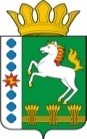 КОНТРОЛЬНО-СЧЕТНЫЙ ОРГАН ШАРЫПОВСКОГО РАЙОНАКрасноярского краяЗаключениена проект Постановления администрации Березовского сельсовета «О внесении изменений и дополнений в Постановление администрации Березовского сельсовета от 30.10.2013 № 45 «Обеспечение транспортной доступности и коммунальными услугами граждан» на 2014-2016 годы27 октября 2014 год 								    № 112Настоящее экспертное заключение подготовлено Контрольно – счетным органом Шарыповского района на основании ст. 157 Бюджетного  кодекса Российской Федерации, ст. 9 Федерального закона от 07.02.2011 № 6-ФЗ «Об общих принципах организации и деятельности контрольно – счетных органов субъектов Российской Федерации и муниципальных образований», ст. 15 Решения Шарыповского районного Совета депутатов от 20.09.2012 № 31/289р «О внесении изменений и дополнений в Решение Шарыповского районного Совета депутатов от 21.06.2012 № 28/272р «О создании Контрольно – счетного органа Шарыповского района», п.1.2. Соглашения от 28.04.2014 «О передаче Контрольно-счетному органу Шарыповского района полномочий Контрольно-счетного органа Березовского сельсовета по осуществлению внешнего муниципального финансового контроля».          Представленный на экспертизу проект Постановления администрации Березовского сельсовета «О внесении изменений и дополнений в Постановление администрации Березовского сельсовета от 30.10.2013 № 45 «Обеспечение транспортной доступности и коммунальными услугами граждан» на 2014-2016 годы (далее по тексту проект Постановления) направлен в Контрольно – счетный орган Шарыповского района 23 октября 2014 года, разработчиком данного проекта Постановления является администрации Березовского сельсовета Шарыповского района. Основанием для разработки муниципальной программы являются:- статья 179 Бюджетного кодекса Российской Федерации;- постановление администрации Березовского сельсовета от 30.07.2013 года № 28/2 «Об утверждении Порядка принятия решений о разработке  муниципальных программ Березовского сельсовета, их формировании и реализации»;- распоряжение администрации Березовского сельсовета от 01.08.2013  № 45-р «Об утверждении перечня муниципальных программ Березовского сельсовета на 2014 год и плановый период»;- Решение сельского Совета депутатов от 19.12.2013 «О бюджете поселения на 2014 год и плановый период 2015-2016 годов».Ответственный исполнитель администрации Березовского сельсовета.Соисполнители муниципальной программы отсутствуют.Перечень подпрограмм и отдельных мероприятий муниципальной программы:Модернизация, реконструкция и капитальный ремонт объектов коммунальной инфраструктуры, жилья и благоустройства территории.Проведение мероприятий, направленных на сохранение и улучшение транспортно-эксплуатационного состояния улично-дорожной сети сельского поселения.Обращение с твердыми бытовыми, промышленными и биологическими отходами на территории поселения.Целью Программы является повышение качества предоставления жилищно-коммунальных услуг населению и улучшение транспортно-эксплуатационного состояния дорог местного значения.Мероприятие проведено 26 октября 2014 года.В ходе подготовки заключения Контрольно – счетным органом Шарыповского района были проанализированы следующие материалы:- проект Постановления главы администрации Березовского сельсовета «О внесении изменений и дополнений в Постановление администрации Березовского сельсовета от 30.10.2013 № 45 Об утверждении муниципальной программы Березовского сельсовета «Обеспечение транспортной доступности и коммунальными услугами граждан» на 2014-2016 годы»;- паспорт муниципальной программы Березовского сельсовета «Обеспечение транспортной доступности и коммунальными услугами граждан» на 2014-2016 годы;- решение Березовского сельского Совета депутатов от 19.12.2013 № 113 «О бюджете поселения на 2014 год и плановый период 2015-2016 годов».Рассмотрев представленные материалы к проекту Постановления муниципальной программы «Обеспечение транспортной доступности и коммунальными услугами граждан» Березовского сельсовета на 2014-2016 годы установлено следующее:В соответствии с проектом паспорта Программы происходит изменение по строке (пункту) «Ресурсное обеспечение муниципальной программы».После внесения изменений строка  будет читаться:Увеличение объемов бюджетных ассигнований на реализацию муниципальной программы в 2014 году составило в сумме 3 896,15 тыс. руб.  или на  102,45 %, в том числе :- за счет средств краевого бюджета в сумме 3 300,00 тыс. руб. или на 100,00 %;- за счет средств районного бюджета в сумме 553,15 тыс. руб. или на 260,56 %;- за счет бюджета поселения в сумме 43,00 тыс. руб. или 1,22 %.         2. В соответствии с проектом паспорта Подпрограммы 1 «Модернизация, реконструкция и капитальный ремонт объектов коммунальной инфраструктуры, жилья и благоустройства территории» муниципальной программы, происходит изменение по строке (пункту) «Объемы и источники финансирования подпрограммы».После внесения изменений строка  будет читаться:Увеличение объемов бюджетных ассигнований в 2014 году на реализацию Подпрограммы 1 муниципальной программы в сумме 3 896,15 тыс. рублей или на 212,74 %, в том числе за счет:- средств краевого бюджета в сумме 3 300,00 тыс. руб.;- средств районного бюджета в сумме 553,15 тыс. руб.  или на  671,06 %;- средств бюджета поселения составило в сумме 43,00 тыс. руб.  или на  2,46 %;Изменения вносятся с целью приведения в соответствии бюджета Березовского сельсовета, а именно:- в части приложения № 2 изменилось плановое финансирование на 2014 год Подпрограммы 1 «Модернизация, реконструкция и капитальный ремонт объектов коммунальной инфраструктуры, жилья и благоустройства территории», соответственно изменилось планируемое финансирование программы в целом.Произошли изменения в финансировании второй и третьей задачи перечня мероприятий Подпрограммы 1 на 2014 год: -  увеличено финансирование за счет краевого бюджета в сумме 2 800,00 тыс. рублей на мероприятие 2.2. «Капитальный ремонт, реконструкции находящиеся в муниципальной собственности объектов коммунальной инфраструктуры, источников тепловой энергии и тепловых сетей, объектов электросетевого хозяйства и источников электрической энергии, а также на приобретение технологического оборудования, спецтехники для обеспечения функционирования систем теплоснабжения, электроснабжения, водоснабжения, водоотведения и очистки сточных вод и в сумме 500,00 тыс.руб. на реализацию проектов по благоустройству территорий поселений;- увеличено финансирование за счет районного бюджета в сумме 156,09 тыс. рублей на капитальный ремонт наружных сетей водоснабжения по ул. Советская (от жилого дома № 25 до жилого дома № 35) с. Березовское, в сумме 343,91 тыс.руб. на капитальный ремонт наружных сетей водоснабжения по ул. Советская с. Березовское, в сумме 53,14 тыс.руб. на бурение скважины и установку насоса в с. Березовское.- увеличено финансирование за счет бюджета поселения в сумме 28,00 тыс. рублей на капитальный ремонт, реконструкции находящиеся в муниципальной собственности объектов коммунальной инфраструктуры, источников тепловой энергии и тепловых сетей, объектов электросетевого хозяйства и источников электрической энергии, а также на приобретение технологического оборудования, спецтехники для обеспечения функционирования систем теплоснабжения, электроснабжения, водоснабжения, водоотведения и очистки сточных вод и в сумме 15,00тыс. руб. на реализацию проектов по благоустройству территории поселения.При проверке правильности планирования и составления проекта Постановления  нарушений не установлено.         На основании выше изложенного Контрольно – счетный орган Шарыповского района предлагает администрации Березовского сельсовета принять проект Постановления администрации Березовского сельсовета «О внесении изменений и дополнений в Постановление администрации Березовского сельсовета от 30.10.2013 № 45 «Обеспечение транспортной доступности и коммунальными услугами граждан» на 2014-2016 годы.Председатель Контрольно – счетного органа						Г.В. СавчукИнформация по ресурсному обеспечению программы, в том числе в разбивке по источникам финансирования, по годам реализации программы Предыдущая редакция (Постановление от 30.10.2013 № 45)Предлагаемая редакция (проект Постановления)Информация по ресурсному обеспечению программы, в том числе в разбивке по источникам финансирования, по годам реализации программы Планируемое финансирование программы  составляет 3 803,24 тыс. руб., в том числе за счет средств: краевого бюджета 57,46 тыс. руб., из них:2014 год –57,46 тыс. руб.;2015 год –  0,00 тыс. руб.;2016 год –  0,00 тыс. руб.;районного бюджета 213,83 тыс. руб., из них:2014 год –213,83 тыс. руб.;2015 год –  0,00 тыс. руб.;2016 год –  0,00 тыс. руб.;  бюджета поселения 3 531,95 тыс. руб., из них:2014 год –1 473,80 тыс. руб.;2015 год – 1 028,26 тыс. руб.;2016 год – 1 029,89 тыс. руб.;Планируемое финансирование программы  составляет  7 699,39 тыс. руб., в том числе за счет средств: краевого бюджета 3 357,46 тыс. руб., из них:2014 год –3 357,46 тыс. руб.;2015 год –  0,00 тыс. руб.;2016 год –  0,00 тыс. руб.;районного бюджета 766,98 тыс. руб., из них:2014 год –766,98 тыс. руб.;2015 год –  0,00 тыс. руб.;2016 год –  0,00 тыс. руб.;  бюджета поселения 3 574,95 тыс. руб., из них:2014 год –1 516,80 тыс. руб.;2015 год – 1 028,26 тыс. руб.;2016 год – 1 029,89 тыс. руб.;Объемы и источники финансирования подпрограммы Предыдущая редакция (Постановление от 30.10.2013 № 45)Предлагаемая редакция (проект Постановления)Объемы и источники финансирования подпрограммы Планируемое финансирование подпрограммы  составляет 1 831,43 тыс. руб., в том числе за счет средств: районного бюджета 82,43 тыс.руб., из них:2014 год –82,43 тыс. руб.;2015 год –  0,00 тыс. руб.;2016 год –  0,00 тыс. руб.;бюджета поселения 1 749,00 тыс. руб., из них:2014 год – 599,80 тыс. руб.;2015 год – 574,60 тыс. руб.;2016 год – 574,60 тыс. руб.;Планируемое финансирование подпрограммы  составляет 5 727, 58 тыс. руб., в том числе за счет средств: краевого бюджета 3 300,00 тыс. руб., из них:2014 год –3 300,00 тыс. руб.;2015 год –  0,00 тыс. руб.;2016 год –  0,00 тыс. руб.;районного бюджета 635,58 тыс.руб., из них:2014 год –635,58 тыс. руб.;2015 год –  0,00 тыс. руб.;2016 год –  0,00 тыс. руб.;бюджета поселения 1 792,00 тыс. руб., из них:2014 год – 642,80 тыс. руб.;2015 год – 574,60 тыс. руб.;2016 год – 574,60 тыс. руб.;